 АДМИНИСТРАЦИЯ 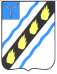 СОВЕТСКОГО МУНИЦИПАЛЬНОГО РАЙОНА  САРАТОВСКОЙ ОБЛАСТИ ПО С Т А Н О В Л Е Н И Е  от 31.12.2015   №  1032  внесении изменений в постановление администрации Советского муниципального  района от 17.12.2014 № 1229 р.п.Степное Руководствуясь  Федеральными  законами  от  12.01.1996  №  8  –ФЗ  «О погребении  и  похоронном  деле»,  от  06.10.2003  №  131-ФЗ  «Об  общих принципах организации местного самоуправления в Российской Федерации», от 14.12.2015  №  371-ФЗ  «О  внесении  изменений  в  Федеральный  закон  «О приостановлении  действия  положений  отдельных  законодательных  актов Российской  Федерации  в  части  порядка  индексации  окладов  денежного содержания  государственных  гражданских  служащих,  военнослужащих  и приравненных  к  ним  лиц,  должностных  окладов  судей,  выплат,  пособий  и компенсаций  и  признании  утратившим  силу  Федерального  закона  «О приостановлении  действия  части  11  статьи  50  Федерального  закона  «О государственной  гражданской  службе  Российской  Федерации»  в  связи  с Федеральным законом «О федеральном бюджете на 2015 год и на плановый период  2016  и  2017  годов»,  Уставом  Советского  муниципального  района, администрация Советского муниципального района ПОСТАНОВЛЯЕТ:   Внести  в  постановление  администрации  Советского  муниципального района от 17.12.2014 № 1229 «О стоимости услуг, предоставляемых согласно гарантированному  перечню  услуг  по  погребению  умерших  (погибших)» следующие изменения:  в пункте 2 постановления слова «действует до 31.12.2015 года» заменить словами «действует до 31.12.2016 года»;  в приложении к постановлению слова «на 2015 год» заменить словами «на 2016 год».   Настоящее постановление вступает в силу со дня его официального опубликования. Глава администрации  Советского муниципального района                                      С.В. Пименов Котурай Н.В. 5-00-37  